Expected (average) % of shared atDNA with family members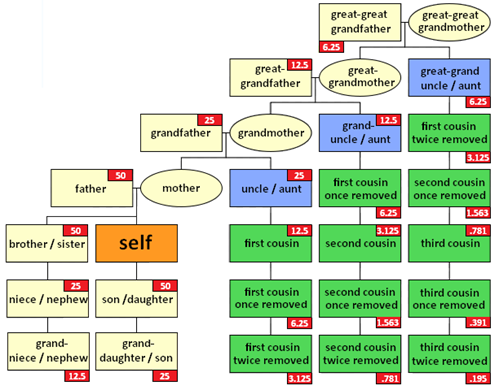 IBD = Inherited by descent.    IBS = false positives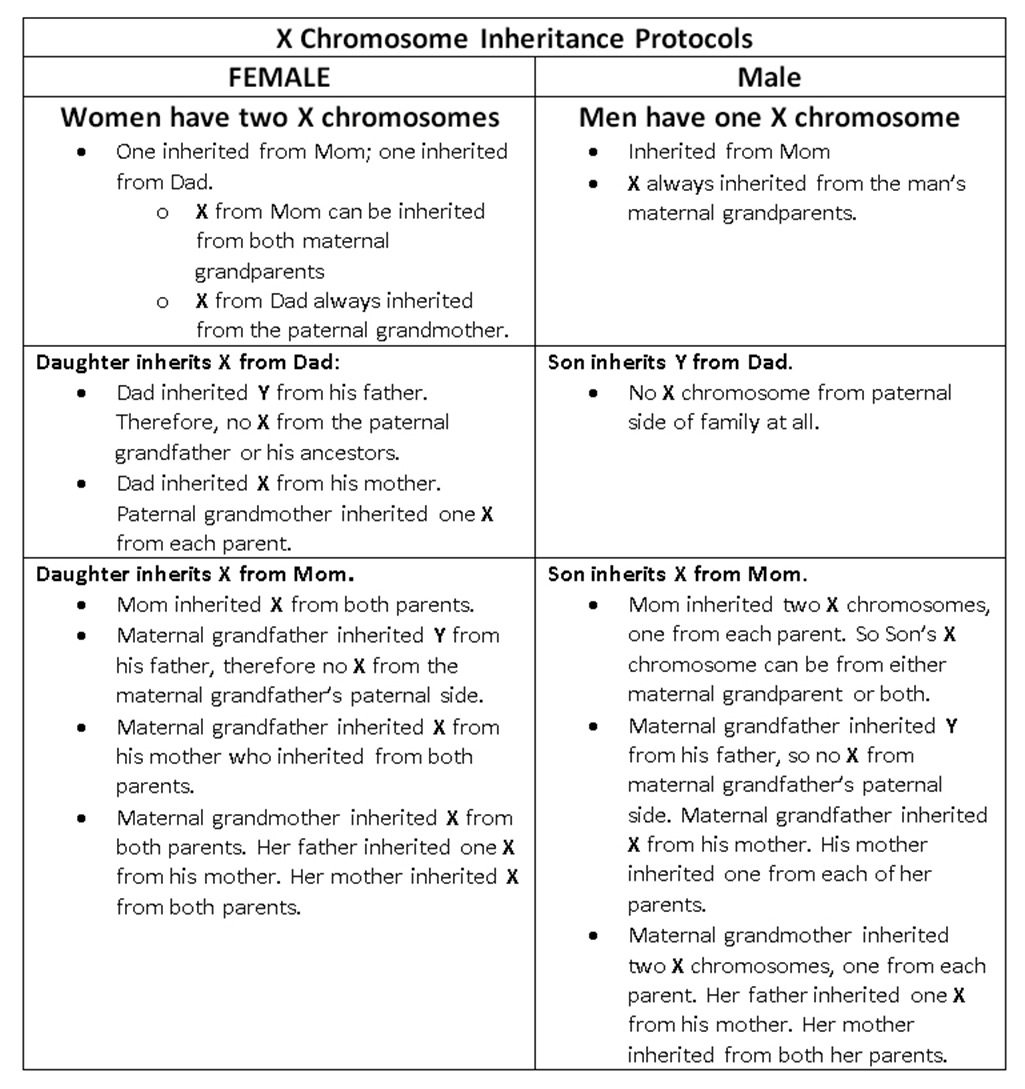 Fathers cannot share xDNA with sons!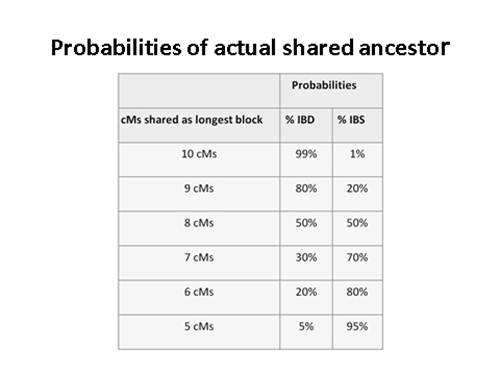 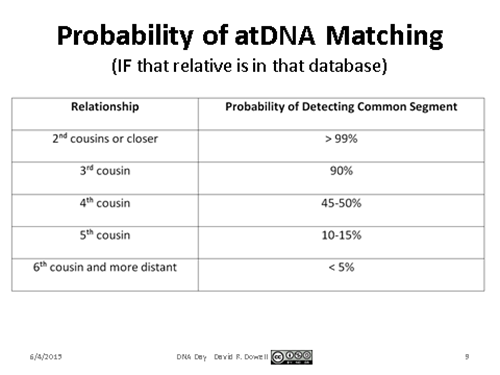 